DAFTAR RIWAYAT HIDUP	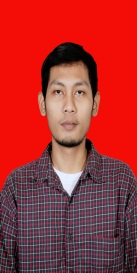 Bahwa yang bertanda tangan di bawah ini :Nama  				: Didiet KertaradjasaUmur 				: 26 tahunTanggal lahir 			: 13 September 1988Bangsa 				: IndonesiaAgama 				: IslamTempat tinggal sekarang 	: Pedurungan Tengah IV no. 47c rt 05 rw 01 SemarangMenerangkan dengan sesungguhnya :PENDIDIKANTamatan SD Negeri Pedurungan Tengah 02 Semarang , Tahun 1999/2000Tamatan SMP Negeri 9 Semarang , Tahun 2002/2003Tamatan SMK Negeri 7 Semarang , Tahun 2006/2007PENGALAMAN KERJADari tahun 2007 s/d 2010 , PT TECHPACK ASIA SemarangDari tahun 2010 s/d 2012 , PT INDOTIRTA JAYA ABADI SemarangDari tahun 2012 s/d 2014 , PT ISTW SemarangDemikianlah daftar riwayat hidup ini saya buat dengan sebenarnyaSemarang , 8 November 2014Didiet Kertaradjasa